 			Seirbhísí Cultúir, Áineasa & Eacnamaíochta,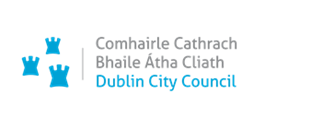 Bloc 4, Urlár 0, Oifigí na Cathrach,An Ché Adhmaid, Baile Átha Cliath 8Culture, Recreation and Economic Services,Block 4, Floor 0, Civic Offices Wood Quay Dublin 85th December 2023Planning DepartmentBlock 4, Floor 1Dublin City Moorings, Custom House Quay, Dublin 1Application for Part 8 Planning Permission.Dublin City Council, Culture, Recreation and Economic Services is applying for Planning Permission under Part 8 of the Planning & Development Regulations 2001 (as amended) for Dublin City Moorings, Custom House Quay, Dublin 1.Copies of the following documentation shall be submitted online in support of the application.-Cover Letter.-Newspaper Notice (Published in Irish Independent 05/12/2023).-Site Notice.-Schedule of Content.-Planning Report. -The relevant Plans/Drawings as follows:1831-UA-DR-A-P-PP01	Site location Map	   	1831-UA-DR-A-P-PP02	Existing Site Layout Plan		   	1831-UA-DR-A-P-PP03	Existing Elevations and Sections		   	1831-UA-DR-A-P-PP04	Proposed Site Layout Plan		   	1831-UA-DR-A-P-PP05	Proposed Quayside Pontoon Canopies and Gangways Floor  Plans - Sheet 1		1831-UA-DR-A-P-PP06	Proposed Quayside Pontoon Canopies and Gangways Floor  Plans - Sheet 2	1831-UA-DR-A-P-PP07	Proposed Extended Boardwalk Floor Plans		1831-UA-DR-A-P-PP08	Proposed Canopy no.1 Elevations and Sections		1831-UA-DR-A-P-PP09	Proposed Canopy no.2 Elevations and Sections1831-UA-DR-A-P-PP10	Conservation Drawing- Landscape drawings (by CSR)- Architectural Heritage Impact Assessment (by Howley Hayes Cooney Architecture).- Screening Report for Appropriate Assessment (by Ruth Minogue Environmental Consultancy).- Environmental Impact Assessment Screening Report (by Ruth Minogue Environmental Consultancy).- Outline Construction Management Plan (by RPS)- Flood Risk Assessment Report (by RPS)In accordance with the Revised Procedures for Processing Developments by Dublin City Council, we hereby forward our application to the Registry Section and would be obliged if you could forward this to the Planner for their Report.Should you have any queries or require any additional information, please email donncha.odulaing@dublincity.ieYours Sincerely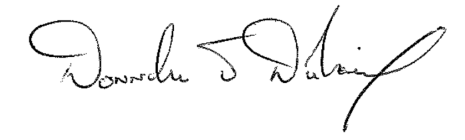 -----------------------------Dublin City Council, Culture, Recreation and Economic Services 